紹介先医療機関名　JCHO東京山手メディカルセンター　　　患者紹介状（診療情報提供書）FAX　03-3365-5951　　　　　　科　　　　　　　　　　　先生　　　申込み日　平成　　 年 　　月 　　日受診予定日　　　年　　　月　　　日（　　）　　　　　□　診察　・　□検査　現病歴・検査所見・治療経過・現在の処方・備考　　　　薬剤アレルギー　有（　　　　　　　　　　）・無　　　　　　　　　　　　　　　　　　　　　　　　逆紹介希望の有無（□有　・□無）紹介先医療機関名　JCHO東京山手メディカルセンター　　　患者紹介状（診療情報提供書）　　　　　科　　　　　　　　　　　　　　先生　　　　　　　患者様控え用予約日時　　年　　　月　　　日（　　）  　 時    　  分　　　□　診察　・　□検査　ご来院の際はこの用紙をご参考の上、総合医療相談室８番窓口に直接おこしください。■受付時間・月～金　8：30～11：00・午後の診療につきましては、各科で異なりますので、総合医療相談室又は、当院ホームページにてご確認の上、ご来院ください。・ご予約の方は、予約時間の30分までに総合医療相談室8番窓口にお越しください。■休診日・土曜日、日曜日、祝祭日、年末年始（ご確認ください）■お持ちいただくもの①紹介状（診療情報提供書）②健康保険証　③公費医療証　④検査データ等⑤診察券（東京山手メディカルセンター、社会保険中央総合病院の診察券をお持ちの方）■ お問い合わせ　8：30～17：00　（休日を除く）総合医療相談室　03-3364-0366（直通電話）　　　03-3365-5951（直通FAX）東京山手メディカルセンター　03-3364-0251（代表）■交通機関　JR山手線「新大久保駅」下車徒歩5分JR総武線「大久保駅」北口下車徒歩7分■その他・ご都合により来院されない場合は、総合医療相談室までご連絡ください。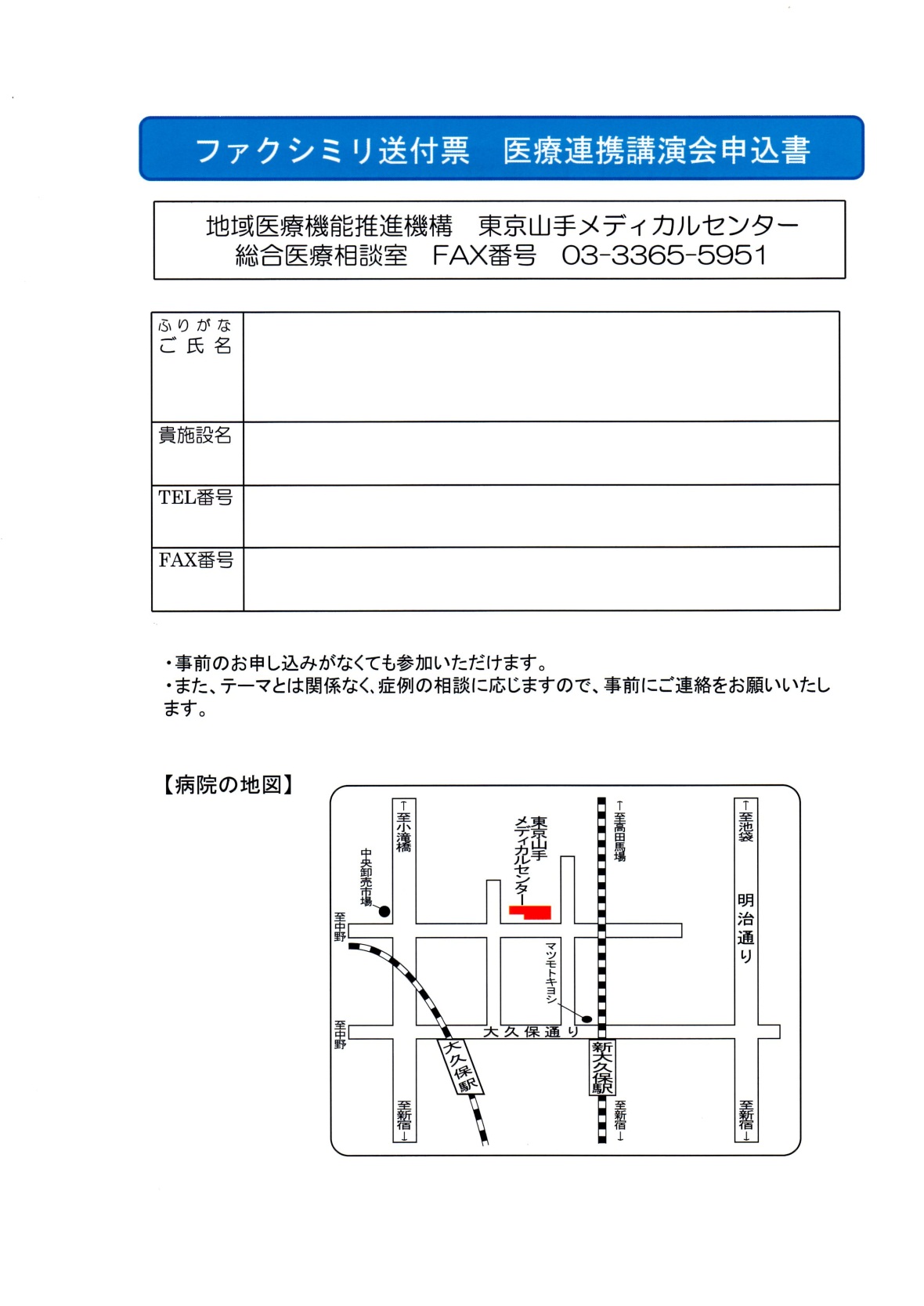 